Рег. №____________________________ЗАЯВЛЕНИЕ АБИТУРИЕНТА(на базе образования 9 классов)2021 год приемаПрошу зачислить меня в ОГБПОУ «Северский промышленный колледж» для обучения по основной профессиональной образовательной программе среднего профессионального образования (очная форма обучения):Программы подготовки специалистов среднего звена(выбрать одну приоритетную и две дополнительные)Очная форма обучения(продолжение перечня смотрите на следующей странице)Программы подготовки квалифицированных рабочих (служащих)АНКЕТА АБИТУРИЕНТА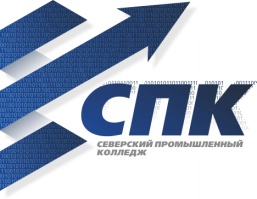 Департамент профессионального образования Томской области областное государственное бюджетное профессиональное образовательное учреждение «СЕВЕРСКИЙ ПРОМЫШЛЕННЫЙ КОЛЛЕДЖ» (ОГБПОУ «СПК»)Департамент профессионального образования Томской области областное государственное бюджетное профессиональное образовательное учреждение «СЕВЕРСКИЙ ПРОМЫШЛЕННЫЙ КОЛЛЕДЖ» (ОГБПОУ «СПК»)Департамент профессионального образования Томской области областное государственное бюджетное профессиональное образовательное учреждение «СЕВЕРСКИЙ ПРОМЫШЛЕННЫЙ КОЛЛЕДЖ» (ОГБПОУ «СПК»)Директору ОГБПОУ «СПК» Бенсону Г.Ф.______________________________________________________Ф.И.О. абитуриентаПриоритет (1,2,3)Шифр специальностиНаименование специальностиИсточник финансированияСрок обученияКвалификация13.02.03Электрические станции, сети и системыбюджет3 г. 10 мес.Техник-электрик13.02.01Тепловые электрические станциибюджет3 г. 10 мес.Техник-теплотехник15.02.12Монтаж, техническое обслуживание и ремонт промышленного оборудования (по отраслям)бюджет3 г. 10 мес.Техник-механик09.02.07Информационные системы и программированиебюджет3 г. 10 мес.Разработчик веб и мультимедийных приложений,специалист по информационным системам09.02.07Информационные системы и программированиевнебюджет3 г. 10 мес.Разработчик веб и мультимедийных приложений43.02.15Поварское и кондитерское деловнебюджет3 г. 10 мес.Специалист по поварскому и кондитерскому делу40.02.01Право и организация социальногообеспечениявнебюджет2 г. 10 мес.Юрист44.02.01Дошкольное образованиебюджет3 г. 10 мес.Воспитатель детей дошкольного возрастаПриоритет (1,2,3)Шифр специальностиНаименование специальностиИсточник финансированияСрок обученияКвалификация15.01.35Мастер слесарных работбюджет2 г. 10 мес.Слесарь-ремонтник, слесарь мехоносборочных работ, слесарь-инструментальщик13.01.10Электромонтер по ремонту и обслуживанию электрооборудованиябюджет2 г. 10 мес.Электромонтер по ремонту и обслуживанию электрооборудованияФамилия Имя Отчество Пол (мужской / женский)Дата рождения (день, месяц, год)Место рождения (по паспорту)Гражданство (РФ / иное) Документ, удостоверяющий личность (паспорт / иное)Серия паспортаНомер паспортаДата выдачиКем выдан паспортКем выдан паспортКем выдан паспортКем выдан паспортАдрес регистрации (по паспорту)Адрес регистрации (по паспорту)Адрес проживанияАдрес проживанияТелефон (мобильный)Телефон (домашний)Адрес электронный почтыИННСНИЛССведения об оконченном учебном заведенияСведения об оконченном учебном заведенияСведения об оконченном учебном заведенияНаименование образовательного учрежденияНаименование образовательного учрежденияГод окончания образовательного учрежденияСведения об аттестатеСведения об аттестатеСведения об аттестатеСерия аттестатаНомер аттестатаИзучаемый ранее язык (английский, немецкий, французский) Военный билет/удостоверение гражданина, подлежащего призыву на военную службу (да/нет)ФИО материФИО материМесто работы, должность материМесто работы, должность материИНН материТелефон матери (сотовый, рабочий, домашний)ФИО отцаФИО отцаМесто работы, должность отцаМесто работы, должность отцаИНН отцаТелефон отца (сотовый, рабочий, домашний)ФИО законного представителя (при наличии)ФИО законного представителя (при наличии)Место работы, должность законного представителяМесто работы, должность законного представителяИНН Телефон (сотовый, рабочий, домашний)Дополнительная информация (достижения в учебе/спорте/интересы)Дополнительная информация (достижения в учебе/спорте/интересы)Дополнительная информация (достижения в учебе/спорте/интересы)Наличие статуса(инвалид/сирота/лицо с ОВЗ/ не имею)Являюсь представителем малочисленного народа Севера, Сибири и Дальнего Востока РФ (да/нет). Если да, то укажите наименование народаЯвляюсь представителем малочисленного народа Севера, Сибири и Дальнего Востока РФ (да/нет). Если да, то укажите наименование народаЯвляюсь представителем малочисленного народа Севера, Сибири и Дальнего Востока РФ (да/нет). Если да, то укажите наименование народаНуждаюсь в создании условий обучения по адаптированной основной профессиональной образовательной программе (при наличии заключения психолого-медико-педагогической комиссии; справки об установлении инвалидности) (да/нет)Нуждаюсь в создании условий обучения по адаптированной основной профессиональной образовательной программе (при наличии заключения психолого-медико-педагогической комиссии; справки об установлении инвалидности) (да/нет)Нуждаюсь в создании условий обучения по адаптированной основной профессиональной образовательной программе (при наличии заключения психолого-медико-педагогической комиссии; справки об установлении инвалидности) (да/нет)Нуждаюсь в создании условий обучения по адаптированной основной профессиональной образовательной программе (при наличии заключения психолого-медико-педагогической комиссии; справки об установлении инвалидности) (да/нет)Получаю среднее профессиональное образование впервые/повторно (нужное указать)Дата подачи заявления «_____»__________________2021г.Достоверность предоставленных данных подтверждаюДата подачи заявления «_____»__________________2021г.Достоверность предоставленных данных подтверждаюДата подачи заявления «_____»__________________2021г.Достоверность предоставленных данных подтверждаю_______________________________________________________________________________________________________________________________(подпись абитуриента)(подпись абитуриента)И.О. Фамилия_______________________________________________________________________________________________________________________________(подпись родителя, законного представителя)(подпись родителя, законного представителя)И.О. ФамилияОЗНАКОМЛЕН(а):Заполняется сотрудниками приёмной комиссией:Зачислен(а) в число студентов_____курса, протокол от «____»_____________2021г. №_____, приказ от «____»__________________2021 г. №________________________.Приказ о выпуске (отчислении) от «____»___________________20____г. №__________________.ОЗНАКОМЛЕН(а):Заполняется сотрудниками приёмной комиссией:Зачислен(а) в число студентов_____курса, протокол от «____»_____________2021г. №_____, приказ от «____»__________________2021 г. №________________________.Приказ о выпуске (отчислении) от «____»___________________20____г. №__________________.ОЗНАКОМЛЕН(а):Заполняется сотрудниками приёмной комиссией:Зачислен(а) в число студентов_____курса, протокол от «____»_____________2021г. №_____, приказ от «____»__________________2021 г. №________________________.Приказ о выпуске (отчислении) от «____»___________________20____г. №__________________.